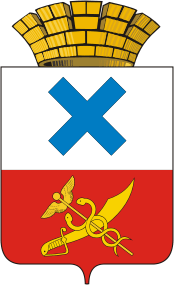 Глава Городского округа «город Ирбит»Свердловской областиПОСТАНОВЛЕНИЕ                                                                                                                                           от 21   марта 2024 года № 40-ПГг. ИрбитО внесении изменений в документацию по проекту планировки и проекту межевания территории Муниципального образования город Ирбит в границах кадастровых кварталов: 66:44:0101014, 66:44:0101015, 66:44:0101019, 66:44:0101021, 66:44:0102004, 66:44:0102027, 66:44:0103001 В связи с внесением изменений в  проект планировки и проект межевания территории Муниципального образования город Ирбит в границах кадастровых кварталов: 66:44:0101014, 66:44:0101015, 66:44:0101019, 66:44:0101021, 66:44:0102004, 66:44:0102027, 66:44:0103001 и на основании подпункта 5 пункта 3 постановления Правительства Свердловской области от 28.04.2022 № 302-ПП        «Об установлении на территории Свердловской области отдельных случаев утверждения органами местного самоуправления муниципальных образований, расположенных на территории Свердловской области, генеральных планов поселений, генеральных планов городских округов, правил землепользования и застройки, документации по планировке территории и внесения в них изменений без проведения в 2022-2023-2024 годах общественных обсуждений или публичных слушаний по проектам указанных документов» (в редакции от 01.02.2024),ПОСТАНОВЛЯЮ:            1.Внести изменения в проект планировки и проект межевания территории Муниципального образования город Ирбит в границах кадастровых кварталов: 66:44:0101014, 66:44:0101015, 66:44:0101019, 66:44:0101021, 66:44:0102004, 66:44:0102027, 66:44:0103001, утвержденного постановлением главы Муниципального образования город Ирбит от 01.02.2021 № 15-ПГ «Об утверждении проекта планировки и проекта межевания территории Муниципального образования город Ирбит в границах кадастровых кварталов: 66:44:0101014, 66:44:0101015, 66:44:0101019, 66:44:0101021, 66:44:0102004, 66:44:0102027, 66:44:0103001» в части изменения улично-дорожной сети и корректировки образуемых земельных участков общего пользования в границах кадастрового квартала 66:44:0103001.            2.Утвердить внесенные изменения в проект планировки и проект межевания территории Муниципального образования город Ирбит в границах кадастровых кварталов: 66:44:0101014, 66:44:0101015, 66:44:0101019, 66:44:0101021, 66:44:0102004, 66:44:0102027, 66:44:0103001. 3.Определить место хранения проекта планировки и проекта межевания территории Муниципального образования город Ирбит в границах кадастровых кварталов: 66:44:0101014, 66:44:0101015, 66:44:0101019, 66:44:0101021, 66:44:0102004, 66:44:0102027, 66:44:0103001 с внесенными изменениями  - отдел архитектуры и градостроительства администрации Городского округа «город Ирбит» Свердловской области.4.Отделу организационной работ и документообеспечения администрации Городского округа «город Ирбит» Свердловской области опубликовать  настоящее постановление в Ирбитской общественно-политической газете «Восход» и  разместить его на официальном сайте администрации Городского округа «город Ирбит» Свердловской области в сети «Интернет» (www.moirbit.ru).Глава Городского округа«город Ирбит» Свердловской области                                                                Н.В. Юдин